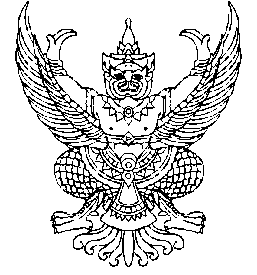 ที่ มท 0810.7/ว ถึง  สำนักงานส่งเสริมการปกครองท้องถิ่นจังหวัด ทุกจังหวัด	ตามหนังสือกรมส่งเสริมการปกครองท้องถิ่น ที่ มท ๐๘๐๒.๒/ว 976 ลงวันที่ 4 เมษายน ๒๕๖5 แจ้งกรอบการประเมินผลการปฏิบัติราชการของข้าราชการพลเรือนสามัญในสังกัดกรมส่งเสริมการปกครองท้องถิ่นสำหรับรอบการประเมินที่ ๒ ประจำปีงบประมาณ พ.ศ. ๒๕๖5 (๑ เมษายน พ.ศ. ๒๕๖5 – ๓๐ กันยายน พ.ศ. ๒๕๖5) โดยแจ้งแนวทางการประเมินผลการปฏิบัติราชการของข้าราชการพลเรือนสามัญในสังกัดกรมส่งเสริมการปกครองท้องถิ่น กรอบการประเมินผลการปฏิบัติราชการของสำนักงานส่งเสริมการปกครองท้องถิ่นจังหวัด และปฏิทิน                การดำเนินการตามแนวทางการประเมินผลการปฏิบัติราชการของสำนักงานส่งเสริมการปกครองท้องถิ่นจังหวัด นั้น		กรมส่งเสริมการปกครองท้องถิ่นพิจารณาแล้ว เพื่อให้การดำเนินการตามตัวชี้วัดที่ 7 ร้อยละ   ขององค์กรปกครองส่วนท้องถิ่นที่ผ่านเกณฑ์การประเมินประสิทธิภาพ (Local Performance Assessment: LPA) ประจำปี ๒๕๖5 (องค์กรปกครองส่วนท้องถิ่นมีผลการประเมินประสิทธิภาพขององค์กรปกครองส่วนท้องถิ่น       เฉลี่ยรวม 5 ด้าน ไม่น้อยกว่าร้อยละ 70) เป็นไปด้วยความเรียบร้อย ขอให้สำนักงานส่งเสริมการปกครองท้องถิ่นจังหวัดดำเนินการตามรายละเอียดตัวชี้วัด ตามกรอบการประเมินผลการปฏิบัติราชการของสำนักงานส่งเสริม     การปกครองท้องถิ่นจังหวัดที่กำหนด และขอให้รายงานผลการดำเนินงานตามตัวชี้วัดฯ ตามแบบรายงาน ที่กำหนด จัดส่งให้กรมส่งเสริมการปกครองท้องถิ่น ภายในวันศุกร์ที่ 16 กันยายน ๒๕65 ทั้งทางเอกสารและทางไปรษณีย์อิเล็กทรอนิกส์ dla0810_7@dla.go.th ทั้งนี้ สำหรับเอกสารหลักฐานประกอบให้ดำเนินการในรูปแบบ       QR Code เท่านั้น ไม่ต้องแนบเอกสารหลักฐานประกอบตัวจริงมาพร้อมแบบรายงาน รายละเอียดปรากฏ  ตามเอกสารที่แนบมาพร้อมนี้      กรมส่งเสริมการปกครองท้องถิ่น						                 เมษายน  2565กองพัฒนาและส่งเสริมการบริหารงานท้องถิ่นกลุ่มงานส่งเสริมการบริหารกิจการบ้านเมืองที่ดีท้องถิ่นโทร. 0 2241 9000 ต่อ 2312, 2322 โทรสาร ๐ ๒241 6956ไปรษณีย์อิเล็กทรอนิกส์ saraban@dla.go.thผู้ประสานงาน : 1. นายอานนท์ เพชรหนู โทร. 08 4878 5970                    2. นางสาวภัคษิรภา ภัชระพรกูล โทร. 09 7021 1276